ANNUALNON-AFA GROUNDFISH Trawl Catcher/ProcessorECONOMIC DATA REPORT (EDR) CALENDAR YEAR XXXXThis form can be downloaded from http://www.fakr.noaa.gov 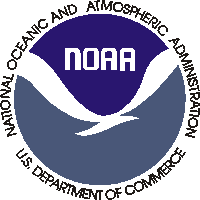 Public Reporting Burden StatementPublic reporting burden for this collection of information is estimated to average 22 hours per response, including time for reviewing the instructions, searching existing data sources, gathering and maintaining the data needed, and completing and reviewing the collection of information. Send comments regarding this burden to Assistant Regional Administrator, Sustainable Fisheries Division, NOAA National Marine Fisheries Service, P.O. Box 21668, Juneau, AK 99802-1668.Additional InformationBefore completing this form, please note the following: 1) Notwithstanding any other provision of law, no person is required to respond to, nor shall any person be subject to a penalty for failure to comply with, a collection of information subject to the requirements of the Paperwork Reduction Act, unless that collection of information displays a currently valid OMB Control Number; 2) This information is mandatory and is required to manage commercial fishing efforts for groundfish under section 402(a) of the Magnuson-Stevens Act (16 U.S.C. 1801, et seq.) as amended in 2006; 3) Responses to this information request are confidential under section 402(b) of the Magnuson-Stevens Act. They are also confidential under NOAA Administrative Order 216-100, which sets forth procedures to protect confidentiality of fishery statistics.IntroductionThis report collects economic data on the Bering Sea and Aleutian Islands Management Area (BSAI) Non-American Fisheries Act (Non-AFA) and Gulf of Alaska (GOA) Groundfish Trawl Catcher/Processor Sector, including Western Alaska Community Development Quota Program (CDQ) non-Pollock groundfish fisheries. The fisheries are referred to as Amendment 80 and GOA Trawl Groundfish fisheries. Pursuant to applicable regulations, data and identifiers reported may be used for program enforcement and determination of qualification for cooperative membership. Consequently, identifiers and data may be disclosed to NOAA Enforcement, NOAA General Counsel, the Antitrust Division of the Department of Justice, the Federal Trade Commission, and NOAA Restricted Access Management Program. Each person who held an Amendment 80 Quota Share (QS) permit or a C/P vessel and trawl gear designated groundfish LLP license endorsed for the Central or Western GOA during a calendar year must submit a Non-AFA Trawl Catcher/Processor EDR for that calendar year for each Amendment 80 QS permit or Trawl C/P operated in the Central or Western GOA by that person. A completed EDR must be submitted for each calendar year on or before June 1 of the following year. An EDR must be timely and all information fields must be accurately completed according to instructions in this form. All required reports must be submitted to the NMFS Data Collection Agent, Pacific States Marine Fisheries Commission electronically or by mail at the address provided below.EDR ValidationTo make sure that each company is consistently and accurately completing the EDR, an audit may be performed by a qualified accountant for the purpose of validating the data reported in this form. This step will ensure that the data can be relied upon to produce accurate and reliable information for the Alaska groundfish trawl fisheries.If selected for validation, auditors will verify the data report by comparing specific elements of the report with your accounting records. To make this process as efficient and non-intrusive as possible, we suggest that you:	1.	Keep a copy of the completed EDR or certification pages you submit. Copy and attach extra sheets as needed.	2.	Keep a file that has all of the supporting information used in the preparation of the EDR.	3.	Make sure that the EDR agrees to the company’s highest level of financial information. For this purpose, the highest level of financial information is defined in order as:		a.	Audited financial statements		b.	Reviewed financial statements		c.	Compiled financial statements		d.	Tax returns.Record only whole numbers. Round up dollar figures to the next highest dollar.If YOUR label address is incorrect or missing, please correct the error on the label or print your permanent name and address here.The due date for EDR Submissions is June 1, XXXYEDR submitters are encouraged to complete the form online at https://survey.psmfc.org. If you have not received instructions for accessing the online EDR form by mail, please contact Pacific States Marine Fisheries Commission at 1-877-741-8913 or by email at EDR@psmfc.orgIf not submitting the EDR form online, mail or FAX the completed EDR form by June 1, XXXY to:Instructions for completing this EDR Form Provide all information requested in each section.Record only whole numbers. Round up dollar figures to the next whole dollar.Record a zero (0) or not applicable (N/A) where appropriate, and do not skip any questions or leave any data entry cells blank.All information reported must be current and complete as of the date of submission, including post-season adjustments and settlements.This page intentionally left blankcertification page – 1 of 2This is a required form. Provide all information requested below.certification page – 2 of 2Select one of the following statements and provide any requested information. Check one box below. Note: The descriptions below refer to leasing of the vessel. Do not provide information regarding any quota leasing here – questions will be asked about quota leases in the EDR form.Certification StatementRead the following statement, and sign and date the box below:This page intentionally blankTable 1 - Vessel IdentificationIf you owned or leased any part of an Amendment 80 vessel or other Trawl Catcher/Processor or Mothership that fished for or processed groundfish caught in the Central or Western Gulf of Alaska during the calendar year, provide the following information for the vessel. This questionnaire is designed to collect information on individual vessels even if the vessel is part of a larger company. The intent is to evaluate each vessel as a stand-alone entity. All of the following questions pertain to calendar year XXXX.Table 2.1 - Vessel Characteristics: Survey ValueTable 2.2 - Vessel Characteristics: Fuel ConsumptionIn the table below, report the vessel’s annual and average fuel consumption per hour during calendar year XXXX for each of the following activities. If not applicable, enter “NA”.Table 2.3 - Vessel Characteristics: Freezer SpaceTable 2.4 - Vessel Characteristics: Processing CapacityReport the total number of processing lines on the vessel in the first line. For each type of product processed on the line in the BSAI Amendment 80 or GOA Groundfish Trawl fisheries, record the number of processing lines of similar type (equipment and/or product mix), and the vessel’s maximum average throughput in pounds (round weight) per hour, totaled over all processing lines for this product type. Assume optimal operating conditions and that quantity of raw fish and other inputs are not limiting. Use the following species and product codes to describe product types produced. Record all species processed in the BSAI or GOA, including non-Amendment 80 species harvested.  Amendment 80 species are starred (*) in the table.Table 2.4: Vessel Characteristics: Processing Capacity (continued)Table 2.5 – Vessel ActivityIn the table below, report the total number of days the vessel was engaged in each of the following activities. Count any part of a calendar day that the vessel was engaged in the activity as one day. If the vessel was engaged in more than one activity in a calendar day (e.g. traveling to fishing grounds and fishing), count a day for each activity (note: the total over all activities may exceed 365). Days Fishing: Report the total number of days fishing in the BSAI Amendment 80 fishery and in all other fisheries. Amendment 80 Fishery: Count any day that the vessel reported gear retrieval in the BSAI under Management Program Code A80 in eLandings. Central and Western GOA: Count any day that the vessel reported gear retrieval in a groundfish fishery in the Central and Western GOA in eLandings.All other Fisheries: Count any day that the vessel set completed a haul outside of the BSAI or Central and Western GOA, or in the BSAI under any management program other than Amendment 80 (e.g. CDQ, AFA, or Open Access).Days Processing: Report the total number of days processing in the Amendment 80 fishery and in all other fisheries. Amendment 80 Fishery: Count any day that the vessel reported production under Management Program Code A80 in eLandings. Central and Western GOA: Count any day that the vessel reported production of groundfish caught in the Central or Western GOA in eLandings.All other Fisheries: Count any day that the vessel processed fish caught outside of the BSAI or Central and Western GOA, or reported production in the BSAI in any management program other than Amendment 80.Days Traveling or Offloading: Report the total number of days traveling or offloading. Count any day that the vessel spent a part of the day traveling to/from fishing grounds, transiting to/from remote ports, tendering, operating at sea under charter, transporting cargo, or other non-fishery activities. Offloading does not include unloading equipment or materials other than fish or processed fish product. Days Inactive: Report the total number of days the vessel was inactive. Count any days the vessel was in port, in shipyard, or anchored at sea due to bad weather or equipment failure.  Do not include routine periods of inactivity while fishing, processing, traveling, or offloading. Table 3 - XXXX RevenuesIn the table below, report the total amount of revenue received from all sources for each of the following categories during calendar year XXXX (rounded to the nearest 100 dollars).Table 4 - Capital Expenditures and Materials UsageIn the table below, report the total calendar year XXXX capital expenditures associated with each of the following categories for this vessel. Only report costs for purchases of fully capitalized investments. Report costs fully expensed during the year in Table 5. Do not report cost for purchases of onshore equipment or facilities. Include any taxes paid on the listed items in the total. Round all answers to the nearest 100 dollars. Table 5 – ExpensesIn the table below, report the total calendar year XXXX expenses associated with the following operating cost categories for this vessel. Only report costs that were fully expensed for the year. Do not include expenditures that were capitalized and reported in Table 4. Include any taxes paid on the listed items in the total. Round all answers to the nearest 100 dollars.Table 5 – Expenses (continued)Table 6 – Calendar Year XXXX LaborIn the table below, report information about average and total number of individuals employed onboard the vessel, average processing hours worked, and crew compensation information, by labor category. For individuals that worked in more than one category, report information associated with their primary category of work.Table 7 - Harvest Crew Licenses/CFEC PermitsIn the table below, report either the ADF&G Commercial Crew license number or CFEC Gear Operator permit number for each individual who worked as a licensed fishing crew member on the Catcher/Processor during the previous calendar year. Do not record more than one license or permit number for any individual, but include every individual that worked on the vessel as a fishing crew member during CR fisheries. Include deck crew, captains, officers, engineers, and other fishing crew members, but do not report license or permit numbers for individuals that only worked on the processing line.For Commercial Crew Licenses, report the full 7-digit license number. For Gear Operator Permits, include the fishery code and permit number (e.g., M71B25321N). Indicate if the number reported is an ADF&G Commercial Crew License number or a CFEC Gear Operator Permit Number in the appropriate checkbox, and only record one license or permit number per crewmember. Note: Commercial fishing license and permit information is public record. A vessel master has the right to record the crew member's license number or permit  ID and no release is necessary to report the information here. EDR submitters can contact ADF&G or CFEC to request license or permit numbers by crewmember name at the contacts below: NOTESCatcher/processor NameCompany NameStreet address or P.O. Box NumberCity, State, and Zip CodeNOTE:Definition of “Leaseholder”: For the purpose of defining the persons responsible for submitting the EDR, a Leaseholder is a person, other than the owner of the catcher vessel for which the EDR is required, who: was identified as the leaseholder, in a written lease, of the catcher vessel, OR paid expenses of the catcher vessel, OR claimed expenses for the catcher vessel as a business expense on schedule C of his/her Federal Income Tax Return, or on a State Income Tax Return.Pacific States Marine Fisheries CommissionNMFS Economic Data Reports205 SE Spokane, Suite 100Portland, OR 97202FAX No. 503-595-3450For more information, or if you have questions, please call toll free 1-877-741-8913Vessel Owner or Amendment 80 QS Permit Holder InformationVessel Owner or Amendment 80 QS Permit Holder InformationName of company, partnership, or other business entity Name of company, partnership, or other business entity Amendment 80 QS permits held (if none, enter N.A)Name of Non-AFA Trawl Catcher/Processor(s) owned (if none, enter N.A)Business telephone number (999-999-9999)Business FAX number (999-999-9999)Business E-mail address, if available (email@domain.com)Business E-mail address, if available (email@domain.com)Vessel Leaseholder InformationVessel Leaseholder InformationIf a person other than the vessel owner operated this Catcher/Processor during the previous calendar year, provide the following information.If a person other than the vessel owner operated this Catcher/Processor during the previous calendar year, provide the following information.Name of company, partnership, or other business entity Name of company, partnership, or other business entity Business telephone number (999-999-9999)Business FAX number (999-999-9999)Business E-mail address, if available (email@domain.com)Business E-mail address, if available (email@domain.com)Person Completing this EDR (check one)Person Completing this EDR (check one)	Vessel Owner (If your name and address are the same name and address provided in the Vessel Owner or Vessel Operator block above, the information does not need to be repeated here)	Designated Representative for the Vessel Owner or Operator (complete information below)	Vessel Owner (If your name and address are the same name and address provided in the Vessel Owner or Vessel Operator block above, the information does not need to be repeated here)	Designated Representative for the Vessel Owner or Operator (complete information below)NameTitleBusiness telephone number (999-999-9999)Business FAX number (999-999-9999)Business E-mail address, if available (email@domain.com)Business E-mail address, if available (email@domain.com)□	You are the holder of the Amendment 80 QS Permit described above during the XXXX calendar year,		OR	You are the catcher/processor owner, and you harvested or processed groundfish in the Central or Western GOA in the above described vessel during the XXXX calendar year            Complete and submit entire EDR for the XXXX calendar year.□	You are the holder of the Amendment 80 QS Permit described above during the XXXX calendar year,		OR	You are the catcher/processor owner, and you harvested or processed groundfish in the Central or Western GOA in the above described vessel during the XXXX calendar year            Complete and submit entire EDR for the XXXX calendar year.□	You are the catcher/processor leaseholder, you harvested or processed groundfish in the Central or Western GOA in the above described vessel during the XXXX calendar year.            Complete and submit entire EDR for the XXXX calendar year.□	You are the catcher/processor leaseholder, you harvested or processed groundfish in the Central or Western GOA in the above described vessel during the XXXX calendar year.            Complete and submit entire EDR for the XXXX calendar year.□	You are the catcher/processor owner, you leased or sold the above described vessel to another party, and did not harvest or process groundfish in the Central or Western GOA in the above described vessel during the XXXX calendar year (provide the name, address, and telephone number of the person to whom you leased or sold the vessel during the XXXX calendar year below).	OR	You are the catcher/processor owner and the vessel was lost or rendered permanently inoperable due to accident, and harvested no groundfish in the Central or Western GOA in the above described vessel during the XXXX calendar year.            Complete and submit the EDR Certification Pages only.□	You are the catcher/processor owner, you leased or sold the above described vessel to another party, and did not harvest or process groundfish in the Central or Western GOA in the above described vessel during the XXXX calendar year (provide the name, address, and telephone number of the person to whom you leased or sold the vessel during the XXXX calendar year below).	OR	You are the catcher/processor owner and the vessel was lost or rendered permanently inoperable due to accident, and harvested no groundfish in the Central or Western GOA in the above described vessel during the XXXX calendar year.            Complete and submit the EDR Certification Pages only.□	You are catcher/processor owner, and no one harvested or processed groundfish in the Central or Western GOA in the above described vessel during the XXXX calendar year.            Complete and submit the EDR Certification Pages only.□	You are catcher/processor owner, and no one harvested or processed groundfish in the Central or Western GOA in the above described vessel during the XXXX calendar year.            Complete and submit the EDR Certification Pages only.Buyer/Leaseholder Information (if applicable)Buyer/Leaseholder Information (if applicable)Buyer/Leaseholder NameBuyer/Leaseholder NameBusiness addressBusiness addressTelephone No (include area code)Date of Sale or Lease (day/month/year)I certify under penalty of perjury that I have reviewed all the information in this report and that it is true and complete to the best of my knowledge.I certify under penalty of perjury that I have reviewed all the information in this report and that it is true and complete to the best of my knowledge.SignatureDate signedPrinted Name of Vessel Owner (or Designated Representative)Printed Name of Vessel Owner (or Designated Representative)Amendment 80 QS Permit No.Vessel Name1. USCG Documentation No.2. ADF&G Vessel No. (K12345 or 12345)3. ADF&G processor code4. Amendment 80 LLP No(s).4. Amendment 80 LLP No(s).4. Amendment 80 LLP No(s).5. Amendment 80 limited access fishery permit No.6. Name of Amendment 80 cooperative (if applicable)7. Home port8. U.S. gross registered tonnage9. Net tonnage10. Length overall11. Beam12. Shaft horsepower13. Fuel capacity (U.S. gal.)14. Year Built1. What was the most recent survey value, rounded to the nearest 100 dollars, of the vessel and equipment? Indicate if this is approximate replacement value. $Replacement value?  Yes	   No2. What was the date of this vessel’s last value survey? ____ / ____ / ______	
mm      dd        yyyy3. Did the survey value given above include the value of permits associated with the vessel at the time of the value survey?  Yes	   No4. Did the survey value given above include the value of processing equipment on the vessel at the time of the value survey?  Yes	   NoActivityAverage Gallons of 
Fuel per HourAnnual Fuel
Consumption1. Fishing and/or processinggal/hrgal2. Steaming (not fishing or processing) – fully loaded with productgal/hrgal3. Steaming  (not fishing or processing) – empty (transiting) gal/hrgal1. How much freezer space (measured in pounds of product) did the vessel have at the beginning of calendar year XXXX (round to the nearest 100 pounds)? Include only product storage capacity. Do not include plate freezer, galley freezer, or other non-product storage capacity.lbs.2. What is the maximum freezing capacity of this vessel in pounds per hour? Report the maximum capacity of all plate freezers in pounds, divided by the average number of hours required to freeze product (note: this is not throughput under realistic operating conditions).lbs/hrSpecies and Product Codes*Species and Product Codes*Species and Product Codes*Species and Product Codes*Species and Product Codes*Species and Product Codes*Species and Product Codes*Species and Product Codes*Species CodesSpecies CodesSpecies CodesSpecies CodesSpecies CodesSpecies CodesCodeSpecies, Common NameCodeSpecies, Common NameCodeSpecies, Common Name110(*) cod, Pacific (gray)148rockfish, tiger270pollock, walleye121flounder, arrowtooth149rockfish, china689shark, other122(*) sole, flathead150rockfish, rosethorn690shark, salmon123(*) sole, rock151rockfish, rougheye691shark, spiny dogfish124sole, dover152rockfish, shortraker692Pacific sleeper shark125sole, rex153rockfish, redbanded700skate, other126sole, butter155rockfish, yellowtail701skate, longnose127(*) sole, yellowfin156rockfish, widow702skate, big128sole, English157rockfish, silvergray710sablefish (blackcod)129flounder, starry158rockfish, redstripe870octopus, North Pacific131sole, petrale159rockfish, darkblotched875squid, majestic132sole, sand160sculpin, general133flounder, Alaska plaice172rockfish, dusky134turbot, Greenland175rockfish, yellowmouth135rockfish, greenstripe176rockfish, harlequinProduct CodesProduct Codes136rockfish, northern177rockfish, blackgillCodeDelivery Condition Description137rockfish, Bocaccio178rockfish, chilipepper1Whole fish or shellfish 138rockfish, copper179rockfish, pygmy3Bled fish141(*) perch, Pacific ocean181rockfish, shortbelly4Gutted, head on (gutted only)142rockfish, black (BSAI)182rockfish, splitnose5Gutted, head off (headed/gutted)143rockfish, thornyhead 183rockfish, stripetail6Headed and gutted with roe145rockfish, yelloweye 184rockfish, vermilion7Headed and gutted, western cut146rockfish, canary185rockfish, aurora 8Headed and gutted, eastern cut147rockfish, quillback193(*) Atka mackerel (greenling)10Headed and gutted, tail removedTotal number of processing lines on vessel:Total number of processing lines on vessel:Product processedProduct processedNumber of processing linesMaximum throughput per hourSpecies CodeProduct codeNumber of processing linesMaximum throughput per hour		lbs/hr	lbs/hr	lbs/hr	lbs/hr	lbs/hr	lbs/hrProduct processedProduct processedNumber of processing linesMaximum throughput per hourSpecies CodeProduct codeNumber of processing linesMaximum throughput per hour	lbs/hr	lbs/hr	lbs/hr	lbs/hr	lbs/hr	lbs/hr	lbs/hr	lbs/hr	lbs/hr	lbs/hr	lbs/hr	lbs/hr	lbs/hr	lbs/hr	lbs/hr	lbs/hr	lbs/hr	lbs/hr	lbs/hr	lbs/hr	lbs/hrActivityAmendment 80 FisheriesCentral/Western GOA Groundfish FisheriesAll other fisheries1. Days fishingdaysdaysdays2. Days processingdaysdaysdaysAll fisheries, activities, and locationsAll fisheries, activities, and locationsAll fisheries, activities, and locations3. Days traveling or offloading daysdaysdays4. Days inactive daysdaysdaysRevenue Category1. Total fishery product sales volume (in metric tons) and FOB Alaska revenue (including custom processing and sales of inventory produced prior to this year)Metric TonsRevenue1. Total fishery product sales volume (in metric tons) and FOB Alaska revenue (including custom processing and sales of inventory produced prior to this year)mt$2. All other income derived from vessel operations (e.g., tendering, charters, cargo transport, etc.) 2. All other income derived from vessel operations (e.g., tendering, charters, cargo transport, etc.) Revenue2. All other income derived from vessel operations (e.g., tendering, charters, cargo transport, etc.) 2. All other income derived from vessel operations (e.g., tendering, charters, cargo transport, etc.) $3. Income from sale of LLP licenses associated with this vessel during the calendar year.LLP No.Revenue3. Income from sale of LLP licenses associated with this vessel during the calendar year.$ 3. Income from sale of LLP licenses associated with this vessel during the calendar year.$3. Income from sale of LLP licenses associated with this vessel during the calendar year.$3. Income from sale of LLP licenses associated with this vessel during the calendar year.$3. Income from sale of LLP licenses associated with this vessel during the calendar year.$3. Income from sale of LLP licenses associated with this vessel during the calendar year.$4. Quantity and royalty revenue from QS shares leased by other vessels. Only report quantity and revenue for formal leases. Do not include quantity or value of in-kind or other informal quota transfers.Quantity of QS (in metric tons)Revenueyellowfin solemt$rock solemt$flathead solemt$Atka mackerelmt$Pacific ocean perchmt$Pacific codmt$Amendment 80 leased halibut PSCmt$Amendment 80 leased crab PSCmt$other species leasedmt$Capital Expenditure CategoryTotal Capitalized ExpenditureTotal Capitalized Expenditure1. Fishing gear (e.g., net electronics)$$2. Expenditures on processing equipment, including freezing and cold storage$$3. Expenditures on vessel and onboard equipment (other than fishing, processing, or storage equipment) $$4. Other capital expenditures related to vessel operations $$5. Purchase of LLP license(s) for use on the vesselLLP No.Cost5. Purchase of LLP license(s) for use on the vessel$5. Purchase of LLP license(s) for use on the vessel$Expense CategoryTotal Cost1.  Fishing (deck crew) labor expenses (including bonuses and payroll taxes, but excluding benefits and insurance)$2. 	Processing labor expenses (including bonuses and payroll taxes but excluding benefits and insurance)$3. 	Labor expenses for all other employees (officers, engineers, cooks, etc) aboard the vessel (including bonuses and payroll taxes but excluding benefits and insurance) $4. 	Food and provisions (not paid by crew)$5. 	Recruitment, travel, benefits and other employee related costs (excluding food and provisions and other employee costs already provided in items 1, 2, and 3) $6. 	Lease expenses for this vessel and all onboard equipment$7. 	Fishing gear leases, repairs, and purchases fully expensed in calendar year XXXX (e.g., nets, doors, cables) $8.	Repair and maintenance expenses for vessel and processing equipment (including shipyard accrual and all purchases of parts and equipment that were expensed in calendar year XXXX) $Expense CategoryExpense CategoryExpense CategoryTotal Cost9.	Freight, storage, and other sales costs for non-FOB sales 9.	Freight, storage, and other sales costs for non-FOB sales 9.	Freight, storage, and other sales costs for non-FOB sales $10. Freight and storage costs other than for products (e.g., gear, supplies, wharfage and offload costs) 10. Freight and storage costs other than for products (e.g., gear, supplies, wharfage and offload costs) 10. Freight and storage costs other than for products (e.g., gear, supplies, wharfage and offload costs) $11.	 Product and packaging materials	 11.	 Product and packaging materials	 11.	 Product and packaging materials	 $12. Fuel and lubrication12. Fuel and lubricationFuel$12. Fuel and lubrication12. Fuel and lubricationLubrication$13.	 Observer fees and other fishery monitoring and reporting costs13.	 Observer fees and other fishery monitoring and reporting costs13.	 Observer fees and other fishery monitoring and reporting costs$14. Cooperative costs including lawyer and accountant costs, association fees, and other fees charged to you by the harvest cooperative 14. Cooperative costs including lawyer and accountant costs, association fees, and other fees charged to you by the harvest cooperative 14. Cooperative costs including lawyer and accountant costs, association fees, and other fees charged to you by the harvest cooperative $15.  General Administrative Cost, including professional services and management fees (do not include costs reported in items 13 or 14) associated with vessel operation15.  General Administrative Cost, including professional services and management fees (do not include costs reported in items 13 or 14) associated with vessel operation15.  General Administrative Cost, including professional services and management fees (do not include costs reported in items 13 or 14) associated with vessel operation$16.  Insurance (vessel insurance, P&I, and other insurance associated with the operation of this vessel; do not include employee health insurance reported in line 5)16.  Insurance (vessel insurance, P&I, and other insurance associated with the operation of this vessel; do not include employee health insurance reported in line 5)16.  Insurance (vessel insurance, P&I, and other insurance associated with the operation of this vessel; do not include employee health insurance reported in line 5)$17.  Fisheries landings taxes, including Shared Fisheries Business Tax and Fishery Resource Landing Tax17.  Fisheries landings taxes, including Shared Fisheries Business Tax and Fishery Resource Landing Tax17.  Fisheries landings taxes, including Shared Fisheries Business Tax and Fishery Resource Landing Tax$18.	Total raw fish purchases from other vessels (all fisheries and species)Metric TonsMetric TonsTotal Cost18.	Total raw fish purchases from other vessels (all fisheries and species)mtmt$19.	Quantity and royalty costs paid for QS shares leased from other vessels. Only report quantity and cost for formal leases. Do not include quantity or value of in-kind or other informal quota transfers.Quantity of QS(in metric tons)Quantity of QS(in metric tons)Total Costyellowfin solemtmt$rock solemtmt$flathead solemtmt$Atka mackerelmtmt$Pacific ocean perchmtmt$Pacific codmtmt$Amendment 80 leased halibut PSCmtmt$Amendment 80 leased crab PSCmtmt$other species leasedmtmt$1. What was the average number of positions on the vessel and the total number of individuals employed during the XXXX calendar year, counting separately by fishing (deck) crew, processing employees, and all other positions. The sum of the number of positions should be the total size of the vessel's crew as reported in eLandings (on average). 1. What was the average number of positions on the vessel and the total number of individuals employed during the XXXX calendar year, counting separately by fishing (deck) crew, processing employees, and all other positions. The sum of the number of positions should be the total size of the vessel's crew as reported in eLandings (on average). 1. What was the average number of positions on the vessel and the total number of individuals employed during the XXXX calendar year, counting separately by fishing (deck) crew, processing employees, and all other positions. The sum of the number of positions should be the total size of the vessel's crew as reported in eLandings (on average). 1. What was the average number of positions on the vessel and the total number of individuals employed during the XXXX calendar year, counting separately by fishing (deck) crew, processing employees, and all other positions. The sum of the number of positions should be the total size of the vessel's crew as reported in eLandings (on average). Labor categoryAverage number
of positions aboardNumber of employees in XXXXNumber of employees in XXXXa. 	Fishing (deck crew)b. 	Processingc. 	All other employees onboard the vessel (including officers, engineers, cooks, etc)2. On average, how many hours per day did a typical processing line employee work during calendar year XXXX? 2. On average, how many hours per day did a typical processing line employee work during calendar year XXXX? HoursHours2. On average, how many hours per day did a typical processing line employee work during calendar year XXXX? 2. On average, how many hours per day did a typical processing line employee work during calendar year XXXX? 3. Did the vessel use a crew or revenue share system to pay processing or non-processing crew in calendar year XXXX? (Check yes or no for each of the following) 3. Did the vessel use a crew or revenue share system to pay processing or non-processing crew in calendar year XXXX? (Check yes or no for each of the following) YESNONOa. To pay some processing crewa. To pay some processing crewb. To pay all processing crewb. To pay all processing crewc. To pay some non-processing crewc. To pay some non-processing crewd. To pay all non-processing crewd. To pay all non-processing crewCrewmemberLicense/Permit NumberCheck OneCheck OneCrewmemberLicense/Permit NumberCheck OneCheck OneCrewmemberLicense/Permit NumberADF&G Crew LicenseCFEC Gear Operator Permit CrewmemberLicense/Permit NumberADF&G Crew LicenseCFEC Gear Operator Permit 11521631741851962072182292310241125122613271428ADF&G – Commercial Crew LicenseLicensing Questions (907) 465-2376 Licensing FAX (907) 465-2440 Licensing Email licensehelp@fishgame.state.ak.usCFEC - Gear Operator PermitPhone: (907) 790-6921Email: dfg.cfec.questions@alaska.govWebsite: http://www.cfec.state.ak.us/publook/publook.jsp